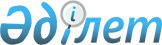 О внесении изменения в решение "Павлодарского районного маслихата от 30 декабря 2020 года № 80/375 "Об определении специализированных мест для организации и проведения мирных собраний, порядка использования специализированных мест для организации и проведения мирных собраний, норм их предельной заполняемости, а также требований к материально-техническому и организационному обеспечению специализированных мест для организации и проведения мирных собраний, границ прилегающих территорий, в которых запрещено проведение пикетирования в Павлодарском районе"Решение Павлодарского районного маслихата Павлодарской области от 27 марта 2024 года № 15/139. Зарегистрировано в Департаменте юстиции Павлодарской области 28 марта 2024 года № 7522-14
      Павлодарский районный маслихат РЕШИЛ:
      1. Внести в решение Павлодарского районного маслихата "Об определении специализированных мест для организации и проведения мирных собраний, порядка использования специализированных мест для организации и проведения мирных собраний, норм их предельной заполняемости, а также требований к материально-техническому и организационному обеспечению специализированных мест для организации и проведения мирных собраний, границ прилегающих территорий, в которых запрещено проведение пикетирования в Павлодарском районе" от 30 декабря 2020 года № 80/375 (зарегистрированное в Реестре государственной регистрации нормативных правовых актов под № 7157) следующее изменение:
      приложение 2 к указанному решению изложить в новой редакции согласно приложению к настоящему решению.
      2. Контроль за исполнением настоящего решения возложить на постоянную комиссию Павлодарского районного маслихата по вопросам социально-экономического развития и бюджету.
      3. Настоящее решение вводится в действие по истечении десяти календарных дней после дня его первого официального опубликования. Границы прилегающих территорий, в которых запрещено проведение пикетирования в Павлодарском районе
      Не допускается пикетирование на расстоянии 800 метров от границ прилегающих территорий следующих объектов:
      1) в местах массовых захоронений;
      2) на объектах железнодорожного, водного, воздушного и автомобильного транспорта и прилегающих к ним территориях;
      3) на территориях, прилегающих к ним организациям, обеспечивающим обороноспособность, безопасность государства, и жизнедеятельность населения;
      4) на территориях прилегающих к опасным производственным объектам и иным объектам эксплуатация которых требует соблюдение специальных правил техники безопасности; 
      5) на магистральных железнодорожных сетях, магистральных трубопроводах, национальной электрической сети, магистральных линиях связи и прилегающих к ним территориях.
					© 2012. РГП на ПХВ «Институт законодательства и правовой информации Республики Казахстан» Министерства юстиции Республики Казахстан
				
      Председатель Павлодарского районного маслихата 

Ж. Шугаев
Приложение
к решению Павлодарского
районного маслихата
от 27 марта 2024 года
№ 15/139Приложение 2
к решению Павлодарского
районного маслихата
от 30 декабря 2020 года
№ 80/375